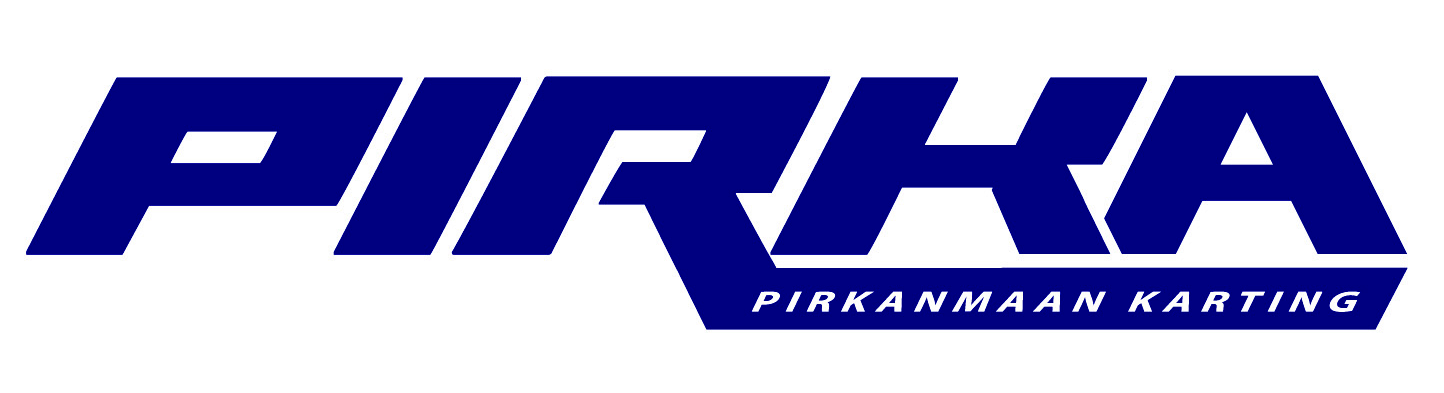 KILPAILUKUTSU / KILPAILUN SÄÄNNÖTPirKa Karting 20223.7.2022KilpailukutsuPirkanmaan Karting ry kutsuu karting-kilpailijoita osallistumaan Pirka Karting 2022 nimiseen kilpailuun 3.7.2022 Kangasalan kartingradalle. Kilpailu on Suomen Kartingliiton osakilpailu.Kilpailussa noudatetaan sääntökirjan 2022 sääntöjä. AKK:n lupa ?/FK/2022.https://www.autourheilu.fi/site/assets/files/1930/30878977_akk_7_karting_2022_15032022-1.pdfKilpailuluokat:Cadet, Micro, Raket, Mini 60OsallistumisoikeusKilpailu on avoin kaikille karting-kilpailijoille, joilla on AKK:n myöntämä ja voimassaoleva lisenssi, ja jotka kilpailun johto on hyväksynyt osallistujiksi.TUOMARISTOTuomariston puheenjohtaja	Sääskilahti Petri	ValkeakoskiTuomarit			Michelsson Arto	Ylöjärvi			Erkkilä Veli-Matti	TampereTuomariston sihteeri 		PÄÄTOIMIHENKILÖTKilpailunjohtaja		Michelsson Tommi	Tampere	Kilpailusihteeri 		Michelsson Tommi	Tampere	Tuloslaskentapäällikkö		Michelsson Elias	TampereRatatuomareiden päällikkö 	Valkealaakso Timo	KangasalaTurvallisuusjohtaja		Parviainen Jarno	NokiaKatsastuspäällikkö 		Ristolainen Jukka	KangasalaVarikkopäällikkö 		Lahokoski Henri 	YlöjärviTiedottaja 			KILPAILUTOIMISTOKilpailutoimiston osoite on 	Pirkanmaan Karting ry.Soppeentie 2 B 8, 33470 Ylöjärvi Puhelin 0400- 623989henri@lahokoski.com 2.7.2022 alkaen klo 15.00 kilpailutoimisto Kangasalan kartingradalla.RATAKilpailu järjestetään Kangasalan kartingradalla. Radan pituus on  ja leveys 8-. Suurin sallittu automäärä radalla on 34.Radan osoite: Kangasalan kartingrata, Mursketie 60, 36220 KangasalaRadan koordinaatit ovat: x = 6820240 ja y = 2499115.Lisätietoa Pirkanmaan Karting ry:n sivuilta www.pirka.fi.ILMOITTAUTUMINEN Ilmoittautuminen AKK-Motorsport ry:n KITI-kisapalvelun kautta. https://akk.autourheilu.fi/Ilmoittautuminen päättyy keskiviikkona 29.6.2022 kello 23:59.OsallistumismaksutKaikki luokat		75 € / kilpailuOsallistumismaksu maksetaan PirKan tilille: FI75 5104 0020 0930 54Osallistumismaksun voi suorittaa myös kilpailupaikalla ilmoittautumisen yhteydessä käteisellä tai pankkikortilla.Jälki-ilmoittautuminen hyväksytään kilpailunjohdon suostumuksella.MUUT MAKSUTRatamaksut  20 € / kilpailija / päiväMajoitusmaksu 30 € / asumus / pe-su, eli sama maksu riippumatta koska tuleeMaksut maksetaan radan kahvioon.PERUUTUKSET Peruutukset on tehtävä sähköpostitse henri@lahokoski.com KILPAILUN KULKUSarjasääntöjen 2022 ja kilpailukutsun mukaan.ALUSTAVA AIKATAULUKilpailijoille on varattu harjoitusmahdollisuus radan aukioloaikoina. https://www.pirka.fi/rata/Lauantai 2.3.2022	Hämeen Harrastajakiertueen 2. osakilpailuVapaa harjoittelu (tarvittaessa luokittain)		Ilmoittautuminen 16-18 		Esikatsastus ja muut service park toiminnat 17-20Sunnuntain aikataulu julkaistaan osallistujamäärän vahvistuttua.KATSASTUSSääntökirjan 2022 mukaan.TransponderitOman transponderin numero on ilmoitettava KITI:ssä ilmoittautumisen yhteydessä. Mikäli kilpailija tarvitsee vuokratransponderin, tulee kenttään laittaa numero 0.Järjestäjällä on vuokrattavana transpondereita 20 € / kilpailu. Transponderikentän jättäminen tyhjäksi tulkitaan myös aikeena vuokrata se järjestäjältä.Transponderi täytyy olla kiinnitettyinä sunnuntain harjoituksesta alkaen.Tämän puuttuessa kilpailija liputetaan tekninen vika lipulla pois radalta.VARIKKOMÄÄRÄYKSETVarikkopaikat osoitetaan järjestäjän toimesta. Älkää ajako varikolle ennen kuin olette keskustelleet varikkohenkilökunnan kanssa. Varikkopaikan koko on 4x6m. Varikolle saa tuoda vain kilpailu- ja huoltokalustoa, muulle kalustolle on alueella erikseen osoitetut paikat.Kilpailijoilla tulee olla varikkopaikkansa pohjana poltto- ja voiteluaineita läpäisemätön peite (ympäristöluvan vaatimus). Varikolle ei saa tuoda nestekaasulaitteita eikä siellä saa käsitellä avotulta. Varikolla on noudatettava yleistä siisteyttä.Varikkoalueella on järjestetty sähkökeskuksia, jokainen kilpailija / team vastaa omistaulkokäyttöön soveltuvista jatkojohdoistaan.Majoittuminen varikkoalueella on kielletty. Majoitusalueella noudatettava turvaväliä joka on minimissään 4 m. (Huomioittehan edellisen, jotta kilpailutapahtuma saadaan käyntiin / sujumaan aikataulujen mukaisesti; minimiväli on viranomaismääräys). Avotulen teko on kiellettyä koko alueella. Myös grillaaminen on kielletty sähkölinjan alla.PALKINNOTCadetissa palkitaan kaikki osallistujat, muissa luokissa palkitaan 1/3 osallistuja määrästä.VASTUU JA VAKUUTUSVuoden 2022 sääntökirjan mukaan.YLEISMÄÄRÄYKSETKilpailun johdolla on oikeus, mikäli olosuhteet niin vaativat, tuomariston päätöksellä peruuttaa, siirtää tai keskeyttää kilpailu tai sen osa sekä antaa tarpeelliseksi katsomiaan lisämääräyksiä.Muuta tietoaRadan kahviossa on myynnissä kahvia, juomia sekä suolaista & makeaa syötävää. Lounas tarjoillaan lauantai – sunnuntai.TERVETULOA KANGASALLE !PirKa ry